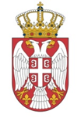 РЕПУБЛИКА СРБИЈАНАРОДНА СКУПШТИНАОдбор за европске интеграције20 Број: 06-2/292-1718. децембар 2017. годинеБ е о г р а дЗАПИСНИКТРИДЕСЕТЕ СЕДНИЦЕ ОДБОРА ЗА ЕВРОПСКЕ ИНТЕГРАЦИЈЕНАРОДНЕ СКУПШТИНЕ РЕПУБЛИКЕ СРБИЈЕПЕТАК, 15. ДЕЦЕМБАР 2017. ГОДИНЕ	Седница је почела у 10.00 часова.	Седницом је председавала заменица председника Одбора за европске интеграције Елвира Ковач. Седници су присуствовали и чланови Одбора Весна Марковић, Милимир Вујадиновић, Душица Стојковић, Звонимир Ђокић,  Хаџи Милорад Стошић, Дејан Раденковић и Гордана Чомић и заменици чланова Одбора Оливера Пешић, Александра Јерков, Момо Чолаковић, Дубравка Филиповски и Нада Лазић. Седници нису присуствовали чланови Одбора Жарко Мићин, Драган Шормаз, Петар Јојић, Александар Стевановић и Муамер Бачевац.Седница је, на основу члана 44. став 4. Пословника Народне скупштине, одржана заједно са седницом Одбора за финансије, републички буџет и контролу трошења јавних средстава. Копредседавајући заједничке седнице је био председник Одбора за за финансије, републички буџет и контролу трошења јавних средстава др Александра Томић. Седници су присуствовали чланови Одбора за финансије, републички буџет и контролу трошења јавних средстава Верољуб Арсић, Зоран Бојанић, Горан Ковачевић, Соња Влаховић, Оливера Пешић, Саша Радуловић, Горан Ћирић, Милан Лапчевић, Золтан Пек, Србислав Филиповић, Милорад Мијатовић, Мома Чолаковић, Војислав Вујић и Ђорђе Милићевић.Седници су присуствовали представници Министарства финансија др Душан Вујовић, министар, Јелена Стојовић, Верица Игњатовић, Владислав Потежица, Марија Мајкић и Огњен Јандрић, представници Републичког секретаријата за јавне политике Јасна Атанасијевић, Дијана Илић Зоговић и Светлана Аксентијевић и Иван Кнежевић из Европског покрета у Србији.На предлог заменика председника Одбора, усвојен је следећиД н е в н и  р е дОдређивање делегације Одбора за састанак председавајућих Конференције одбора за европске послове парламената држава чланица ЕУ (КОСАК), који ће бити одржан од 21-22. јануара 2018. године, у Софији, у Бугарској,Представљање Програма економских реформи 2018-2020.	Тачка 1.	Предлог Е. Ковач да у делегацији Одбора за европске интеграције на састанку председавајућих КОСАК-у, који ће бити одржан 21-22. јануара 2018. године, у Софији, буду Елвира Ковач и Драган Шормаз, чланови Одбора су једногласно усвојили. 	Тачка 2.	А. Томић је отворила другу тачку Дневног реда и реч дала министру Д. Вујовићу. Програм економских реформи („Economic Reform Programme“ - ERP), представља четврти циклус израде ERP –a за период 2018 – 2020 и састоји се од два дела који су посвећени макро-економској ситуацији и монетарној политици и о приоритетним структурним реформама (ПСМ),  нагласио је Д. Вујовић. ERP је преносни („rolling“) програм тако да сваки  нови циклус његове израде треба да, у извесној мери представља континуитет у области приоритета. Циклус почиње јуна сваке године издавањем детаљних смерница од стране Европске комисије за Западни Балкан и Турску, a завршава се маја наредне године усвајањем заједничких закључака на састанку Савета ЕУ за економска и финансијска питања у Бриселу. Одабране приоритетне структурне реформе су у складу са приоритетима дефинисаним у националним документима, националним и регионалним стратегијама, кључним документима у процесу приступања Републике Србије ЕУ и препорукама Савета за економска и финансијска питања ЕУ. Структурне реформе, у оквиру поглавља 4. ERP 2018 - 2020, у складу са смерницама Европске комисије (ЕК), организованe су у девет кључних области: управљање јавним финансијама; реформа тржишта енергије и транспорта; секторски развој; пословни амбијент и борба против сиве економије; истраживањe, развој и иновације и дигитална економија; трговинске реформе; образовање и вештине; запосленост и тржиште рада; социјално укључивање, смањење сиромаштва и једнаке могућности, нагласио је министар Вујовић. Израду документа координира Министарство финансија и Народна банка Србије за први део, и Министарство финансија и Републички секретаријат за јавне политике за део о ПСР, а укључено је и цивилно друштво преко Националног конвента о Европској унији. Општи циљ је да се, када се створи фискални простор, он искористи на најбољи могући начин, да бисмо се као будућа чланица Европске уније припремили за конкуренцију на тржишту у Европи. Фокус ERP-a ће бити на фискалној политици до 2020. године, очувању фискалне стабилности, реформи буџетирања и друго. Такође, обухватиће и текућа макроекономска кретања са пројекцијама до 2020. године, где се очекује да привредни раст у земљи буде 3,7 одсто БДП-а, уз смањење јавног дуга и смањење дефицита, рекао је министар финансија. Додао је да би било добро смањити јавни дуг на 60 одсто БДП-а, што је граница по споразуму из Мастрихта, као и створити услове да извори раста буду предвидиви. Циљ је постићи дефицит од 0,5 одсто БДП-а средњорочно, а на расходној страни буџета смањити дефицит и камате. Д. Вујовић је представио и основну листу приоритета за период 2018–2020. година, која обухвата трансформацију пореске управе, унапређење управљања капиталним инвестицијама, реформу енергетског тржишта и развој енергетске инфраструктуре, транспорт, развој пољопривредних газдинстава и друго.	У току дискусије, Г. Ковачевић је сугерисао да пореска управа не функционише идеално и да би требало дефинисати време пореске контроле. С. Радуловић је рекао да Србија бележи најнижи привредни раст у региону и додао да би се смањила сива економија требало би да се смањи пореско оптерећење. М. Лапчевић сматра да би политика Владе требало да се сконцентрише на јавна предузећа и јавни сектор а да држава улаже у неразвијене крајеве земље кроз подстицајну политику у области привреде. М. Чолаковић је рекао да би приоритети требало да буду инвестиције у индустрији и инфраструктури, фискална стабилизација и враћање поверења у државне институције. М. Вујадиновић је похвалио досадашњи рад министра и министарства. Д. Раденковић је напоменуо да већ у два државна буџета није било ребаланса, што државу води ка даљој стабилности. Д. Вујовић је обавестио присутне да се планира расправа о овом документу у јануару 2018. године и позвао присутне народне посланике да предложе своје сугестије у тој расправи. 	Седница је завршена у 12.00 часова. На седници Одбора је вођен тонски запис.СЕКРЕТАР ОДБОРА                               ЗАМЕНИЦА ПРЕДСЕДНИКА ОДБОРААлександар Ђорђевић				          Elvira Kovács 						                    (Елвира Ковач)